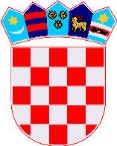 REPUBLIKA HRVATSKA          LIČKO-SENJSKA ŽUPANIJA                       G R A D   G O S P I ĆGRADONAČELNIKKLASA: 406-06/23-01/1URBROJ: 2125-1-02-23-03Gospić, 07. prosinca 2023. godineGRADSKO VIJEĆE GRADA GOSPIĆAPredmet: Prijedlog Odluke o davanju suglasnosti za  isknjiženje nefinancijske                        imovine Pučkog otvorenog učilišta dr. Ante Starčević Gospić                     iz poslovnih knjiga		   - na razmatranje i donošenje – dostavlja se - Poštovani,na temelju članka 49. Statuta Grada Gospića („Službeni vjesnik Grada Gospića“  br. 7/09, 5/10, 7/10, 1/12, 2/13, 3/13 – p.t., 7/15, 1/18, 3/20, 1/21) dostavljamo Vam prijedlog Odluke o  davanju prethodne suglasnosti za isknjižavanje  imovine Pučkog otvorenog učilišta dr. Ante Starčević iz poslovnih knjiga na razmatranje i donošenje.Pravna osnova članak 102. Zakona o proračunu („Narodne novine“ br.144/21) članak 16. Pravilnika o proračunskom računovodstvu („Narodne novine“ br. 124/14, 115/15, 87/16, 3/18, 126/19, 108/20) članka 33. Statuta Grada Gospića („Službeni vjesnik Grada Gospića“ br. 7/09, 5/10, 7/10, 1/12, 2/13, 3/13-p.t., 7/15 p.t. i 1/18, 3/20, 1/21),Razlozi za donošenje aktaUpravno vijeće Pučkog otvorenog učilišta dr. Ante Starčević Gospić,  ustanove kojoj je osnivač Grad Gospić dostavilo je Gradu Gospiću Zahtjev kojim se traži suglasnost za isknjižavanje iz poslovnih knjiga oštećene imovine koja nema uporabnu vrijednost. Uz Zahtjev dostavljeno je i obrazloženje da je temeljem obavljene revizije Državnog ureda za reviziju za 2021. godinu preporučeno  utvrditi vrijednost imovine (krovište Doma kulture u Ličkom Osiku) koji je knjižen u poslovnim knjigama Pučkog otvorenog učilišta „Dr. Ante Starčević" Gospić, iskazan kao ulaganje na tuđoj imovini nabavne vrijednosti 643.811,00 kn/85.448, 40 eura, a sadašnje vrijednosti  513.207,00 kn/ 68.114,27 eura na kontu ostala nematerijalna imovina 01261.Nadalje, Inventurna komisija je sa stanjem na dan 31. 12. 2022. godine  izašla na lokaciju navedenog objekta (ulaganja) te je utvrdila da krovište koje je zavedeno u poslovnim knjigama Pučkog otvorenog učilišta ,,Dr. Ante Starčević" kao takvo više ne postoji  te da je na tome mjestu sagrađena nova zgrada što također dokazuje i dopis zaprimljen od Policijske uprave ličko-senjske, Policijske postaje Gospić, broj:511-04/05/3-KU-15/02 od 17. 10. 2022. godine u kojem stoji da je navedeno krovište izgorjelo u požaru dana 14.2.2002. godine. Također, inventurna komisija u svom je izvješću navela da su stolice koje su bile uskladištene u podrumu Kina „Korzo", a  koje više nisu bile za korištenje odvezene na uništenje 2. 3. 2022. godine što  je dokazano Pratećim listom za otpad  kojega je izdala tvrtka Komunalac Gospić d.o.o. pod brojem 200307-42383149470.  Ukupna nabavna vrijednost navedenih stolica knjiženih na kontu uredski namještaj 02212 je 261.205,44 kn/ 34.667,91 eura, a  sadašnje vrijednosti, sukladno amortizaciji imovine, nemaju.Financijska sredstva potrebna za provedbu ovog aktaZa provedbu ovog akta nisu potrebna proračunska sredstva. Obzirom da su sukladno članku 33. Statuta Grada Gospića i sukladno navedenim zakonskim odredbama propisani načini raspolaganja imovinom predlaže se Gradskom vijeću Grada Gospića donošenje predmetne Odluke. S poštovanjem, 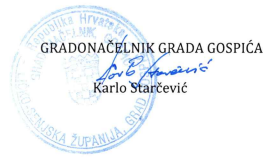 Na temelju članka 102. Zakona o proračunu („Narodne novine“ br. 144/21) članka 16. Pravilnika o proračunskom računovodstvu („Narodne novine“ br. 124/14, 115/15, 87/16, 3/18, 126/19, 108/20) i članka 33. Statuta Grada Gospića („Službeni vjesnik Grada Gospića“ br. 7/09, 5/10, 7/10, 1/12, 2/13, 3/13 – p.t., 7/15 p.t., 1/18, 3/20, 1/21), Gradsko vijeće Grada Gospića dana_____________________ 2023. godine, donijelo jeO D L U K U
o davanju suglasnosti za isknjiženje nefinancijske  imovine Pučkog otvorenog učilišta dr. Ante Starčević Gospić iz poslovnih knjiga Članak 1.Daje se suglasnost za isknjiženje nefinancijske imovine iz poslovnih knjiga Pučkog otvorenog učilišta dr. Ante Starčević, a koja zbog uništenja nema uporabnu vrijednost. Članak 2.Iz poslovnih knjiga Pučkog otvorenog učilišta dr. Ante Starčević  isknjižava se imovina kako slijedi: Krovište Doma kulture u Ličkom Osiku – nabavne vrijednosti 643.811,00 kn /85.448, 40 eura, a sadašnje vrijednosti  513.207,00 kn / 68.114,27 eura Stolice u Kinu Korzo – nabavne vrijednosti 261.205,44 kn/ 34.667,91 eura, a sadašnje vrijednosti 0,00 kn/0,00 eura.Članak 3.U poslovnim knjigama Pučkog otvorenog učilišta dr. Ante Starčević, u analitičkoj evidencije dugotrajne  materijalne imovine, evidentirat će se promjene sukladno ovoj Odluci.Članak 4.Odluka stupa na snagu osmog dana od  dana objave u „Službenom vjesniku Grada Gospića“.               PREDSJEDNICA GRADSKOG VIJEĆA                                GRADA GOSPIĆA                                                                                                                Ana-Marija Zdunić, mag.iur., v.r.